   MODULO D’ISCRIZIONE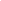 Generalità dell’atleta iscritto:Nome: ______________________ Cognome: _________________________Luogo e data di nascita: _______________________________Indirizzo:___________________________________________ n. ________ C.a.p.: ______Tel. Casa__________________________________________Tel. Mamma_____________________ Tel.Papà __________________ e-mail___________________________________________Taglia ________________________________________________________________Generalità dei genitori dell’iscritto:Padre:_______________________________________Data e Luogo di Nascita: _________________________Madre:_______________________________________ Data e Luogo di Nascita: __________________________E’ necessario allegare al modulo il certificato medico, senza il quale l’atleta non potrà allenarsi.TRATTAMENTO FOTO – Con la firma della presente il/la sottoscritto/a ____________________________, nella qualità di genitore avente la patria potestà sul proprio figlio _____________________________ autorizzo, l’ A.S.D. INTEGRA SPORT 2013 all’uso gratuito delle fotografie realizzate durante la stagione sportiva 2022/2023 per la pubblicazione di depliant, riviste, pubblicità dell’associazione e sito internet dell’associazione.PROGETTO INTEGRA SPORT 2013 Asd – Con la firma della presente il/la sottoscritto/a ______________________________, nella qualità di genitore avente la patria potestà sul proprio figlio ______________________________,  dichiara di aver preso attentamente visione del regolamento della A.S.D. Integra sport  ed in particolare di avere trovato il tutto di proprio gradimento senza eccezioni al riguardo.MODALITÀ DI PAGAMENTO (STAGIONE 2022 /2023)Unica soluzione per 2 volte a settimana, comprensivo di iscrizione, 400 € entro il 10 ottobreTre rate per 2 volte a settimana, comprensivo di iscrizione: 150€ entro il 10 ottobre.150€ entro il 10 gennaio.150€ entro il 10 marzoIl pagamento deve essere effettuato tramite bonifico (IT35X0306939240100000008423) o contanti i termini previsti.L’ associazione Integra Sport 2013 declina ogni responsabilità per eventuali furti o danni subiti all’interno delle associazioni/palestre dove verrà svolta l’attività. Occorre quindi controllare il materiale al termine dell’allenamento e prima di uscire dallo spogliatoio.SI RICORDA chel’orario di inizio e fine degli allenamenti deve essere rigorosamente rispettato, considerando che i minuti di ritardo accumulati all’inizio non potranno essere recuperati a fine allenamento e, nel rispetto del gruppo che si allena;non sono assolutamente ammesse da parte dei genitori o familiari degli allievi interferenze o ingerenze tecnico-sportive, nei colloqui individuali e nelle riunioni ci sarà la possibilità di confrontarsi;nessun genitore potrà entrare in campo durante gli allenamenti/partite/eventi, se non autorizzato;INFORMATIVA(in materia di privacy ai sensi del GDPR – Regolamento UE n. 679/2016)Con la presente La informiamo che l’ASD Integra Sport 2013, con sede in Monterotondo (RM) via Monte Pollino n.6, CF: 12294951004, mail integrasport2013@gmail.com/ integrasport2013@pec.it /segreteriaintegrasport@gmail.com in qualità di Titolare e Responsabile, tratterà i Suoi dati personali, identificativi ed anagrafici ai sensi dell’articolo 13 del GDPR, con le modalità e le precauzioni appresso indicate:Figure che intervengono nel trattamento.Interessato – Colui che conferisce i propri dati personali ed al quale la presente informativa è rivolta;       Titolare del trattamento – ASD che raccoglie il dato e lo elabora, archivia o trasmette;Modalità di trattamentoLa raccolta ed il trattamento dei Suoi dati personali avranno luogo, dopo il Suo consenso. Il trattamento potrà avvenire anche con l’ausilio di mezzi cartacei, elettronici, informatici o via web per le operazioni indicate dall’art. 4 del Codice e dall’art. 4 n. 2 del GDPR quali: registrazione, organizzazione, consultazione, elaborazione, modificazione, estrazione, utilizzo, comunicazione, cancellazione.Finalità del trattamento.Il trattamento, a seguito del Suo consenso, è finalizzato alla gestione della Sua richiesta di iscrizione alla ASD così come previsto dallo Statuto dell’Ente, alla partecipazione alle attività proposte, ed al Suo tesseramento a Enti di Promozione Sportiva o Federazioni del CONI nonché all’inserimento nel Registro C.O.N.I. per il riconoscimento ai fini sportivi dilettantistici. All’indirizzo mail, che indicherà in sede di richiesta di adesione, saranno inviate comunicazioni relative alla gestione del tesseramento stesso, ivi comprese le comunicazioni per le attività svolte con l’ASDObbligatorietà del conferimentoIl conferimento è necessario ed obbligatorio per le citate finalità ed il diniego comporterà l’impossibilità di aderire all’ASD, al tesseramento ed all’invio dei dati al Registro CONI.Comunicazione dei datiI dati da Lei forniti verranno da noi trattati e comunicati, per le finalità indicate del trattamento, alla FIP Ente di Promozione Sportiva riconosciuto dal CONI, e tramite questo a CONI Servizi S.p.A. e Coninet S.p.A., per le finalità istituzionali conseguenti il tesseramento. Gli stessi agiranno in piena autonomia in qualità di Responsabili del trattamento per i rispettivi adempimenti di competenza. Inoltre i dati stessi, a richiesta, saranno comunicati a Pubbliche Amministrazioni per fini di legge.Luogo e modalità di conservazione dei datiI dati personali sono conservati, dal Titolare del trattamento, su supporto cartaceo e/o su server informatici, in luoghi di norma ubicati all’interno della Comunità Europea. A richiesta dell’interessato, in riferimento a quella data, verranno comunicati gli indirizzi di conservazione.Periodo di conservazione dei datiI Suoi dati saranno conservati per il periodo previsto dalla normativa vigente CONI. Decorso tale termine, gli stessi saranno archiviati in file protetti per il periodo previsto dalle normative di legge, ed al termine distrutti.Diritti dell’interessatoCon specifica istanza, da inviare all’ASD, Titolare del trattamento, tramite raccomandata o posta elettronica, potrà conoscere i Suoi dati personali in possesso dell’Ente, chiederne la modifica, la rettifica o la distruzione. Inoltre potrà completarli, aggiornarli o richiederne copia. Eventuali richieste di copie su supporto cartaceo non ritirate presso la sede dell’Ente saranno soggette a contributo spese di invio. Potrà inoltre, con le stesse modalità, revocare il consenso, opporsi al trattamento di tutti o parte dei dati, o chiederne l’invio a terzi da Lei indicati. Potrà proporre reclami al Garante per la protezione dei dati personali qualora ritenesse violati i Suoi diritti.Modalità di controlloVerranno posti in essere controlli di sicurezza funzionali in ambito informatico e web mediante:Controllo e tracciabilità degli accessi mediante ID e Password di livelli diversi;Codifica del Trattamento con individuazione e partizione dei processi;Sistema di protezione da Malware;Minimizzazione dei dati trattati.Conservazione di supporti cartacei in luoghi protetti ed accessibili solo a personale incaricato;Conservazione dei supporti fisici del server in luogo protetto e Backup dei dati;Stipula di contratti accurati in tema di trattamento dei dati personali.Verranno predisposti controlli organizzativi mediante specifica formazione del personale che abbia accesso ai dati personali.CONSENSO AL TRATTAMENTO DEI DATI PERSONALIIl sottoscritto	letta l’informativa che precede, acconsente al trattamento dei propri dati personali nelle modalità e per le finalità descritte nell’informativa che precede e accetta il regolamento dell’ASD.Data, _____________________________Firma del dichiarante  (o l’esercente la patria potestà)___________________________________